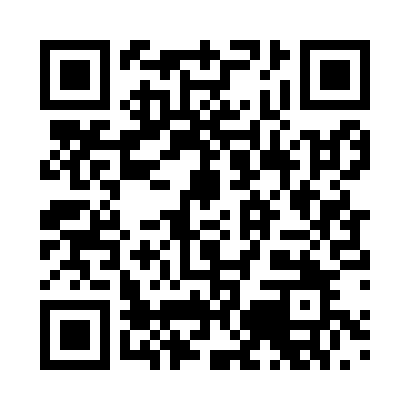 Prayer times for Asbeck, GermanyWed 1 May 2024 - Fri 31 May 2024High Latitude Method: Angle Based RulePrayer Calculation Method: Muslim World LeagueAsar Calculation Method: ShafiPrayer times provided by https://www.salahtimes.comDateDayFajrSunriseDhuhrAsrMaghribIsha1Wed3:276:011:285:328:5711:202Thu3:235:591:285:338:5911:233Fri3:195:571:285:339:0011:264Sat3:155:551:285:349:0211:305Sun3:145:531:285:359:0411:336Mon3:145:511:285:359:0511:347Tue3:135:501:285:369:0711:358Wed3:125:481:285:379:0911:369Thu3:115:461:285:379:1011:3610Fri3:115:451:285:389:1211:3711Sat3:105:431:285:399:1311:3812Sun3:095:411:285:399:1511:3813Mon3:095:401:285:409:1711:3914Tue3:085:381:285:409:1811:4015Wed3:085:371:285:419:2011:4116Thu3:075:351:285:429:2111:4117Fri3:065:341:285:429:2311:4218Sat3:065:321:285:439:2411:4319Sun3:055:311:285:439:2611:4320Mon3:055:301:285:449:2711:4421Tue3:045:281:285:459:2911:4422Wed3:045:271:285:459:3011:4523Thu3:035:261:285:469:3111:4624Fri3:035:251:285:469:3311:4625Sat3:035:231:285:479:3411:4726Sun3:025:221:295:479:3511:4827Mon3:025:211:295:489:3711:4828Tue3:025:201:295:489:3811:4929Wed3:015:191:295:499:3911:4930Thu3:015:181:295:499:4011:5031Fri3:015:181:295:509:4111:51